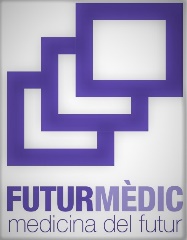 Oferta: Metge especialista en MEDICINA GENERALCentre de treball: Futurmedic . Sant Feliu de Guixols.Tipus de Contracte: Indefinit Horari: matins i/o tardes flexibleRequisits:Titulació oficial o homologació per el ministeriCol.legiat exercentInformàtica a nivell d’usuari           Funcions:Recepció de pacients per assisitir-los en visites d’urgencies o programades a la consulta.Realitzar l’exploració física de pacients, diagnosticar, controlar l’evolució i realitzar el seguiment.Establir i aplicar els tractaments corresponents.	Oferim:Contracte indefinitBon ambient de treballJornada a convenirInteressats enviar CV a futurmedicsfg@gmail.com .